Publicado en Madrid el 24/05/2018 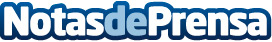 La última tecnología en 360° en SIMA: gafas, cámaras y un robot para vender casasLos visitantes podrán conocer el nuevo dispositivo desarrollado por la compañía, que hace capturas 360º de las estancias del inmueble de forma automatizada sacándole el máximo partido a la cámara Datos de contacto:AutorNota de prensa publicada en: https://www.notasdeprensa.es/la-ultima-tecnologia-en-360-en-sima-gafas_1 Categorias: Inmobiliaria Inteligencia Artificial y Robótica Madrid Eventos Hogar Innovación Tecnológica http://www.notasdeprensa.es